ZADÁNÍ DOMÁCÍ PŘÍPRAVY - 7. ROČNÍK - 1.4.Při písemném vypracování úkolů do sešitu pište vždy i stranu a cvičení - např. uč. 37/28ČESKÝ JAZYKopakování - podstatná jména, slovesapracovní listy:	podstatná jména str. 12, 13, 14, 45	slovesa str. 46, 15pracovní list - Aprílové porozumění textu (na konci tohoto dokumentu)MATEMATIKAPísemné dělení jednociferným dělitelem:	uč. str. 40 - 42	pracovní sešit str. 13/cv. 1 + str. 14Geometrie - obvod čtverce:	uč. str. 78 - 79ANGLICKÝ JAZYKzápis nové slovní zásoby - 2. LEKCE - uč. str. 9, 10 (s překladem naskenované - viz na další straně v tomto dokumentu)slovíčka z 2. lekce naučitpracovní sešit str. 9DĚJEPISuč. str. 38 - 39 - přečíst, vypracovat písemně do sešitu otázky a úkoly v modrém rámečkunalepit přiložený zápis, nakreslit obrázek (podle učebnice - gotické klenby, gotické okno - str. 38)pracovní sešit str. 21V případě jakýchkoliv dotazů či nejasností se obracejte na e-mail: andrea.bidmonova@seznam.czNásledují pracovní listy a naskenované materiály: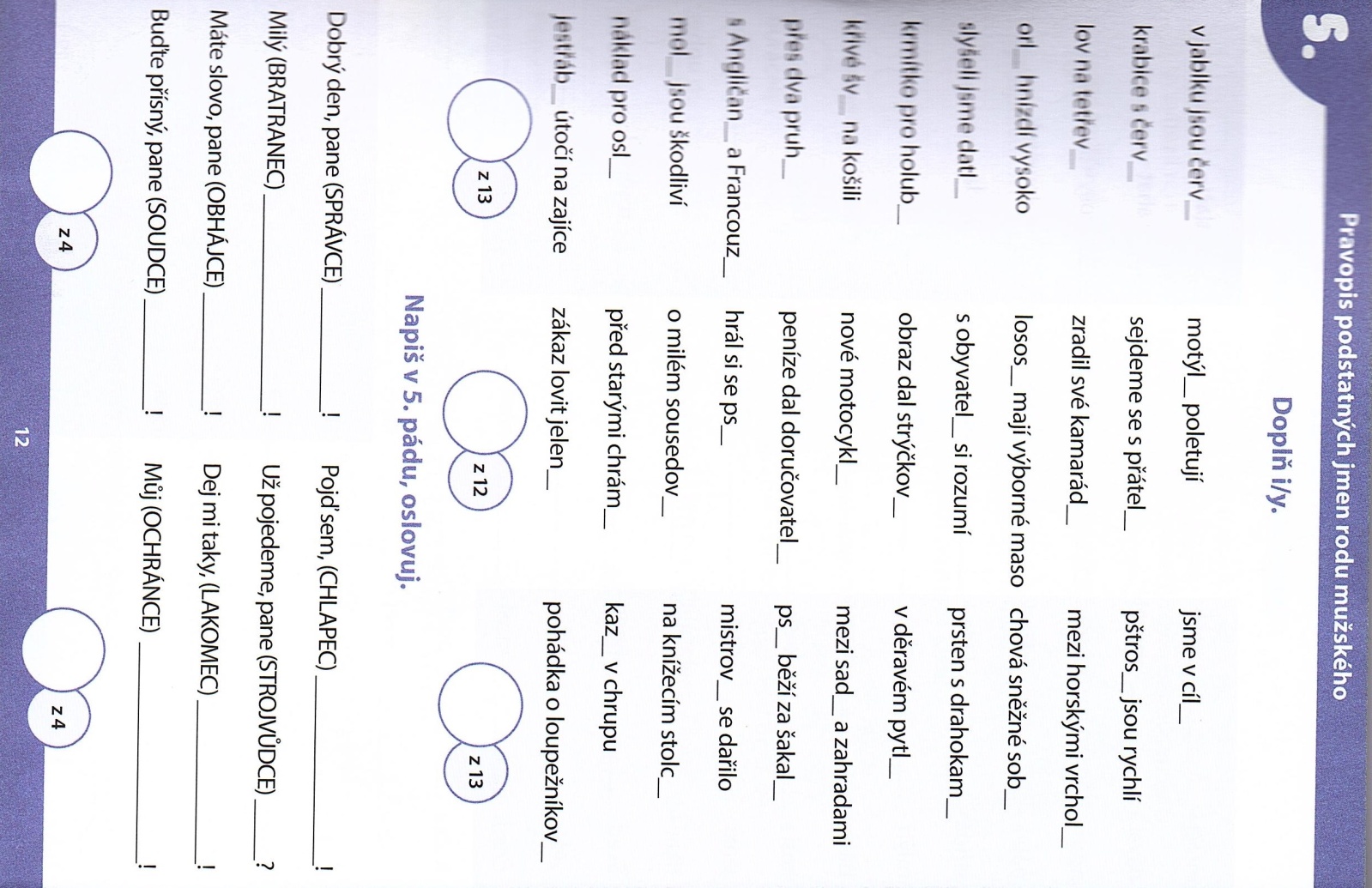 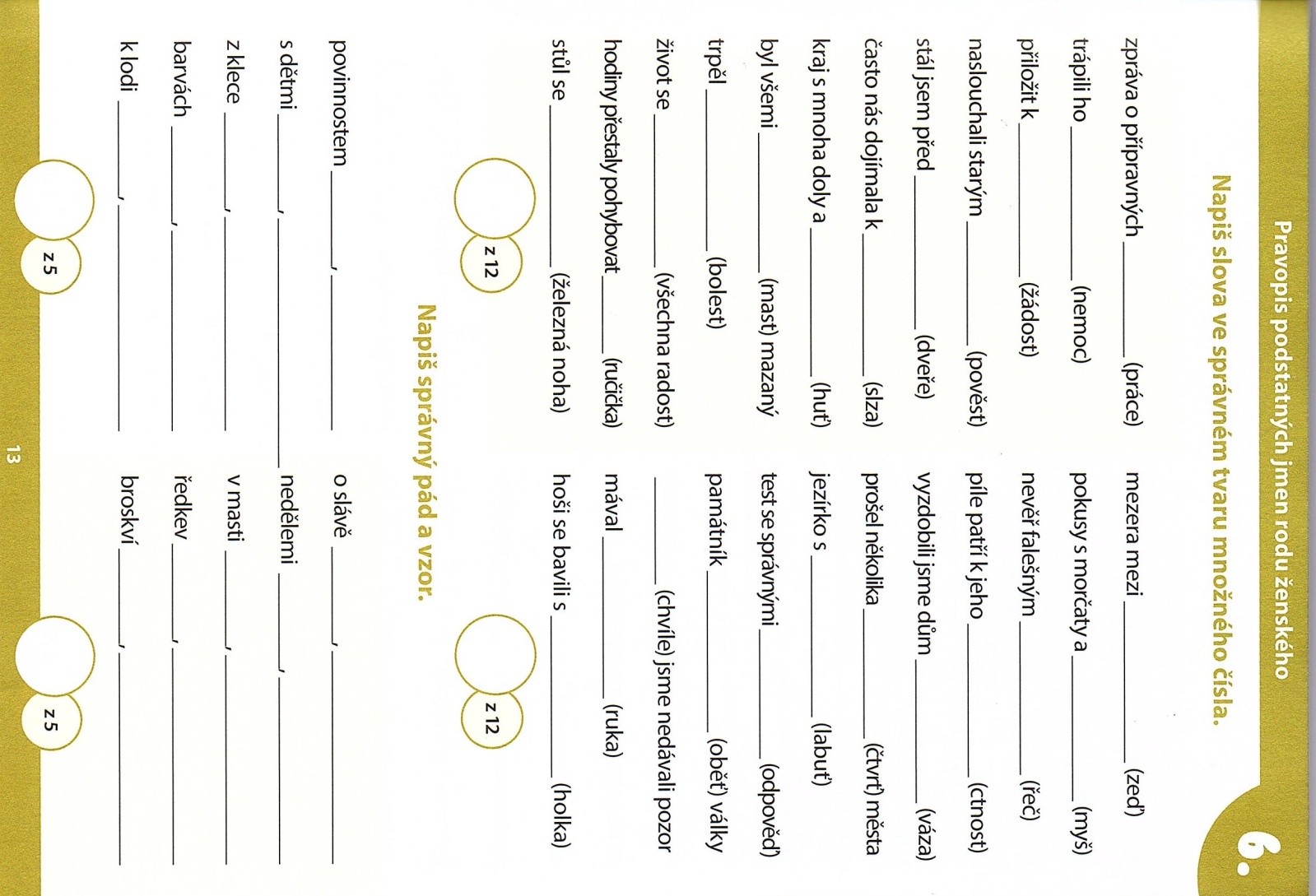 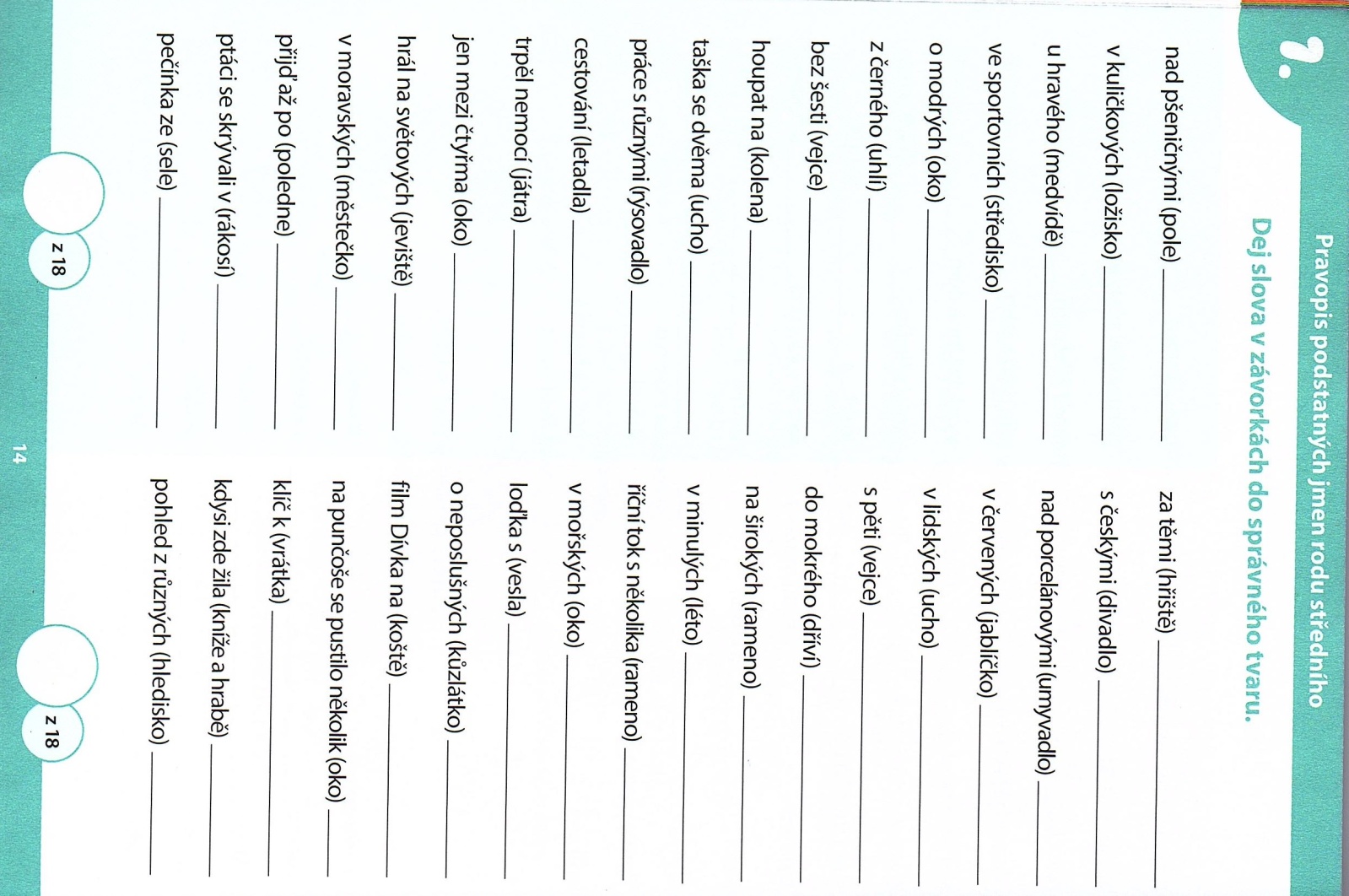 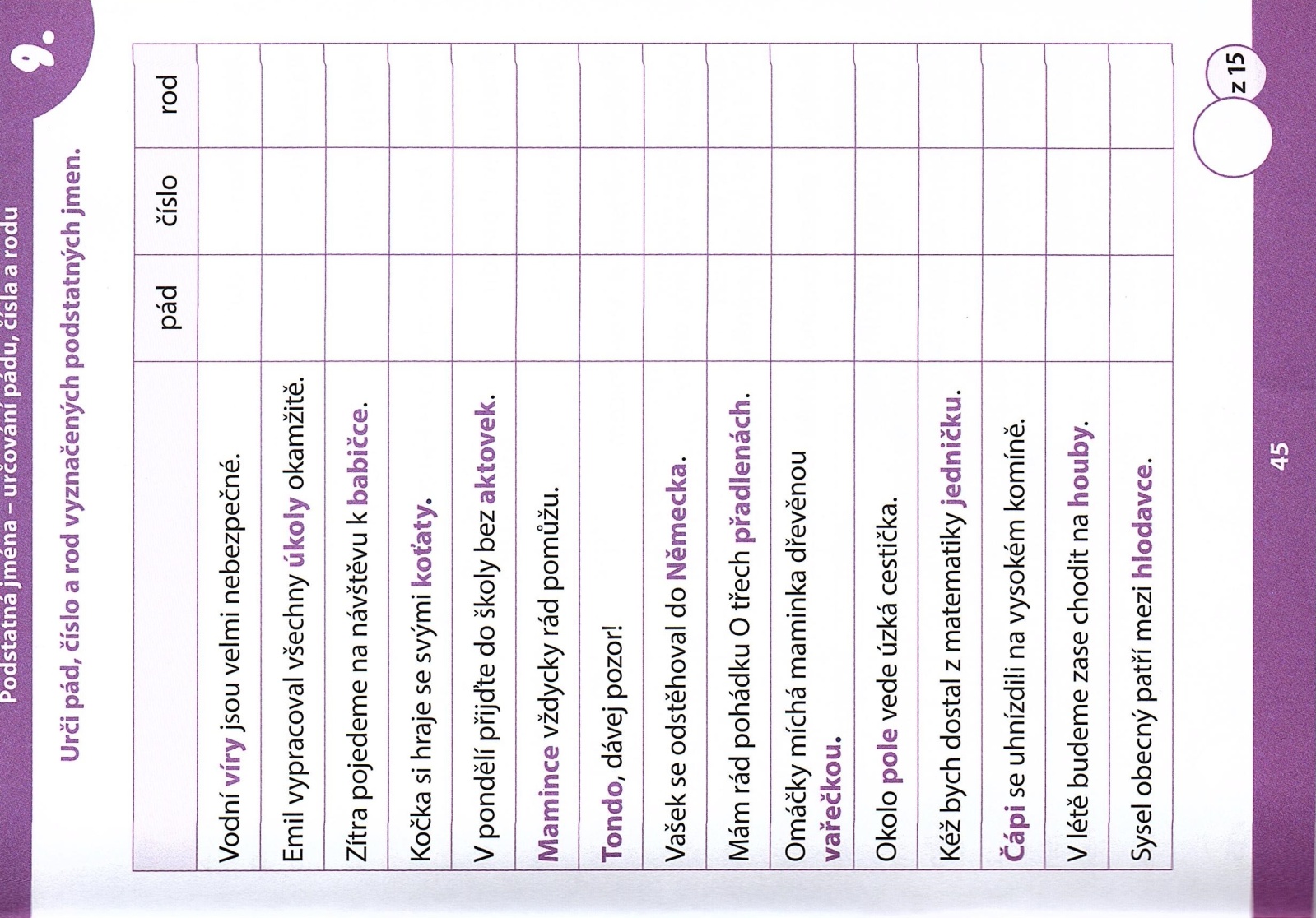 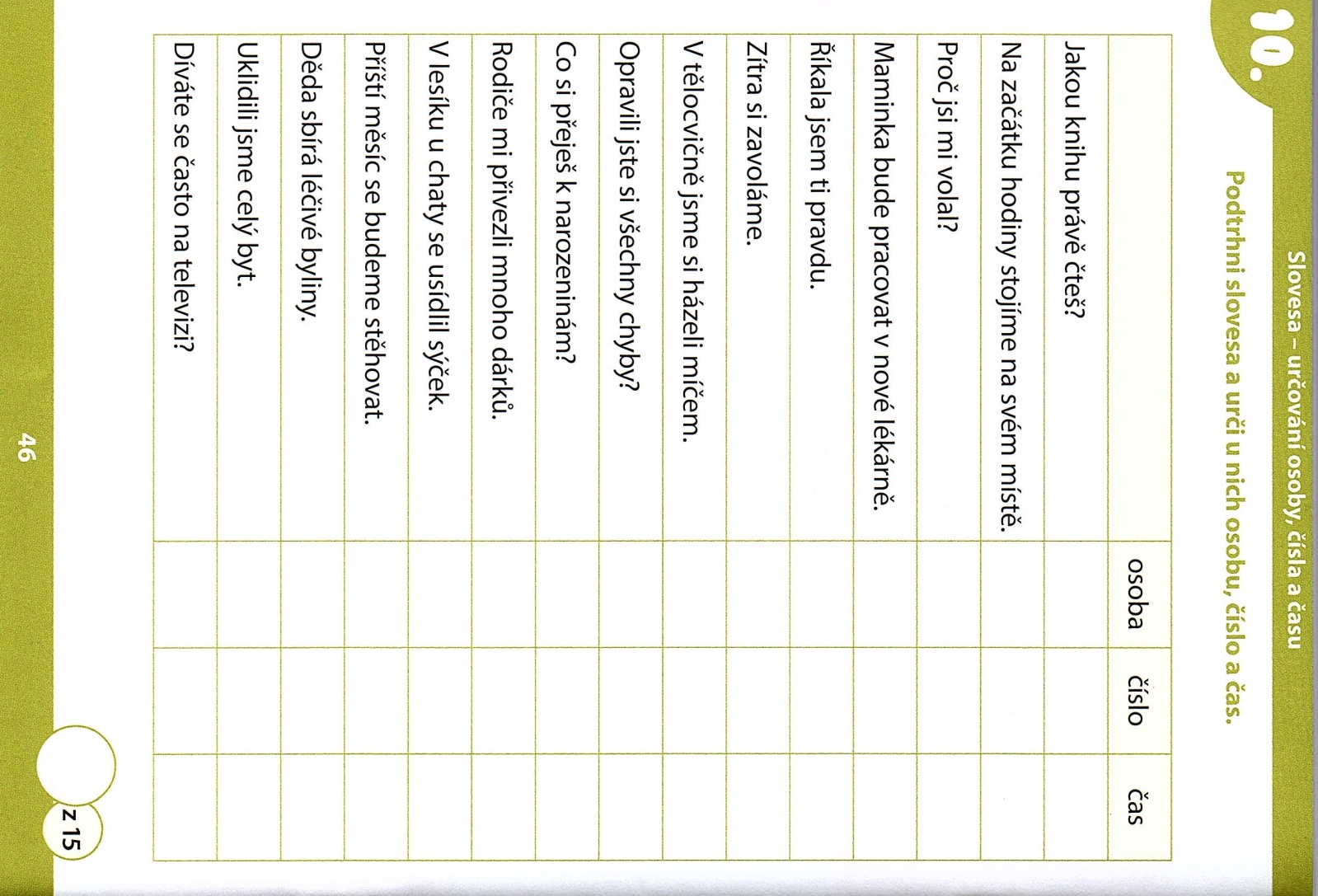 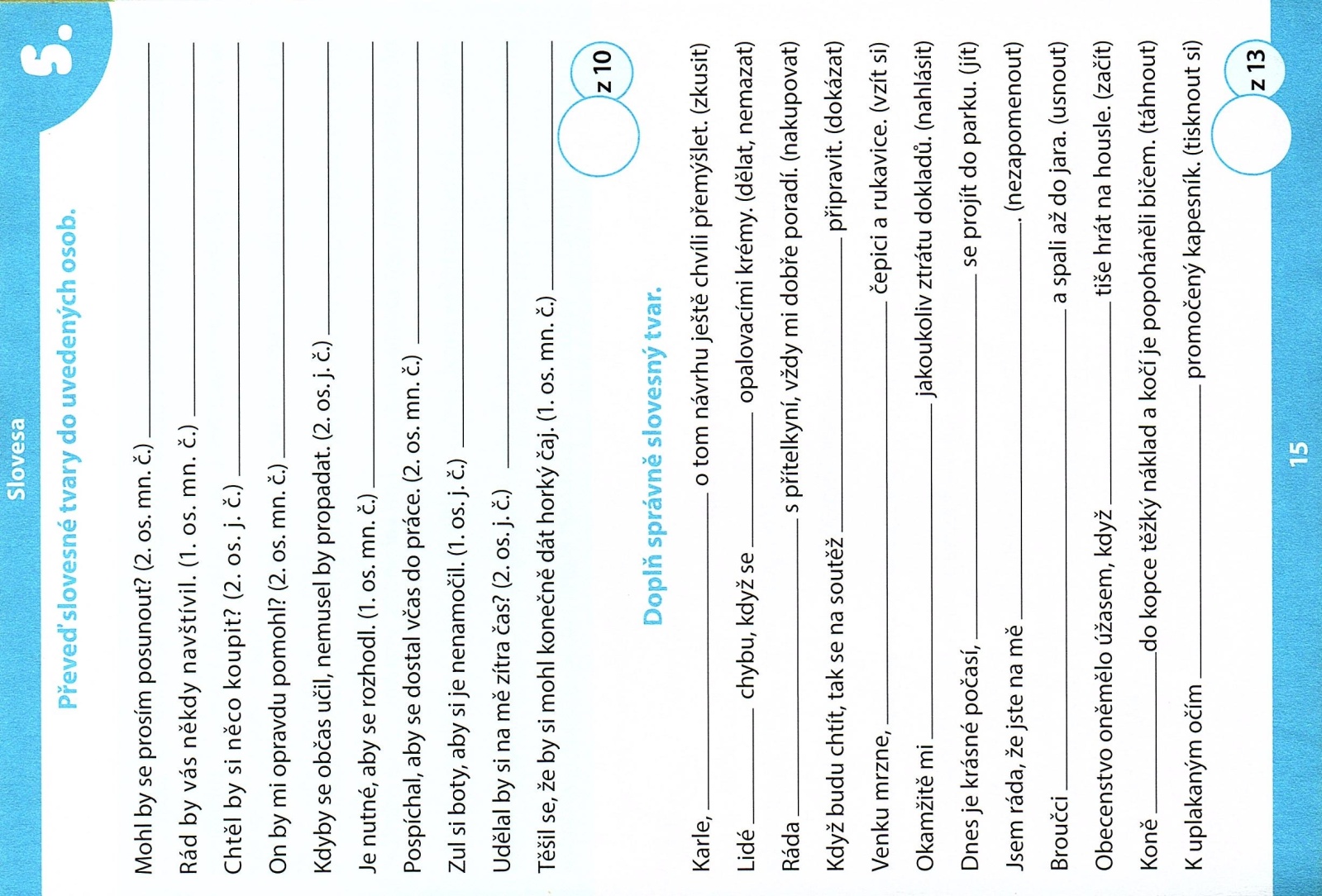 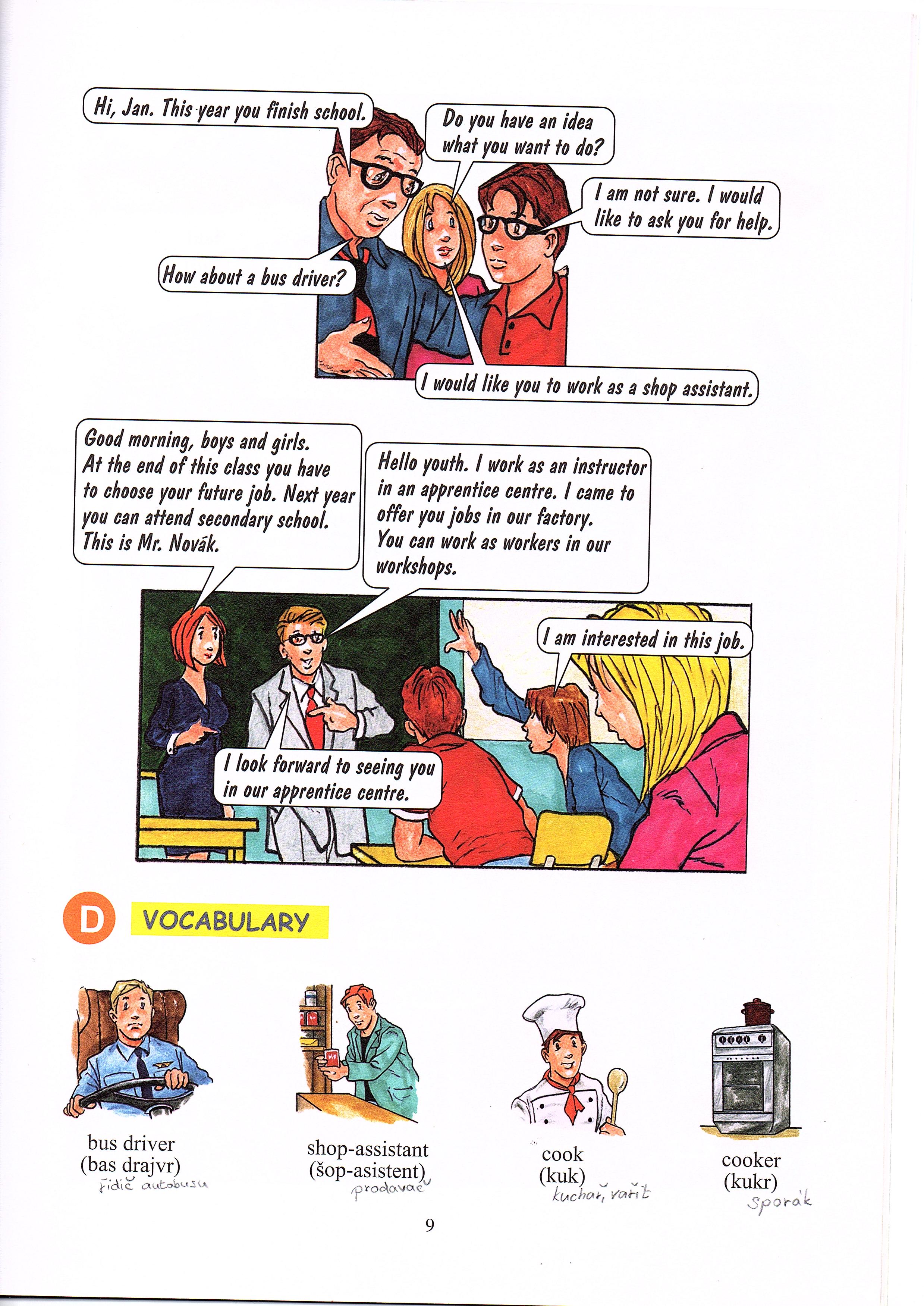 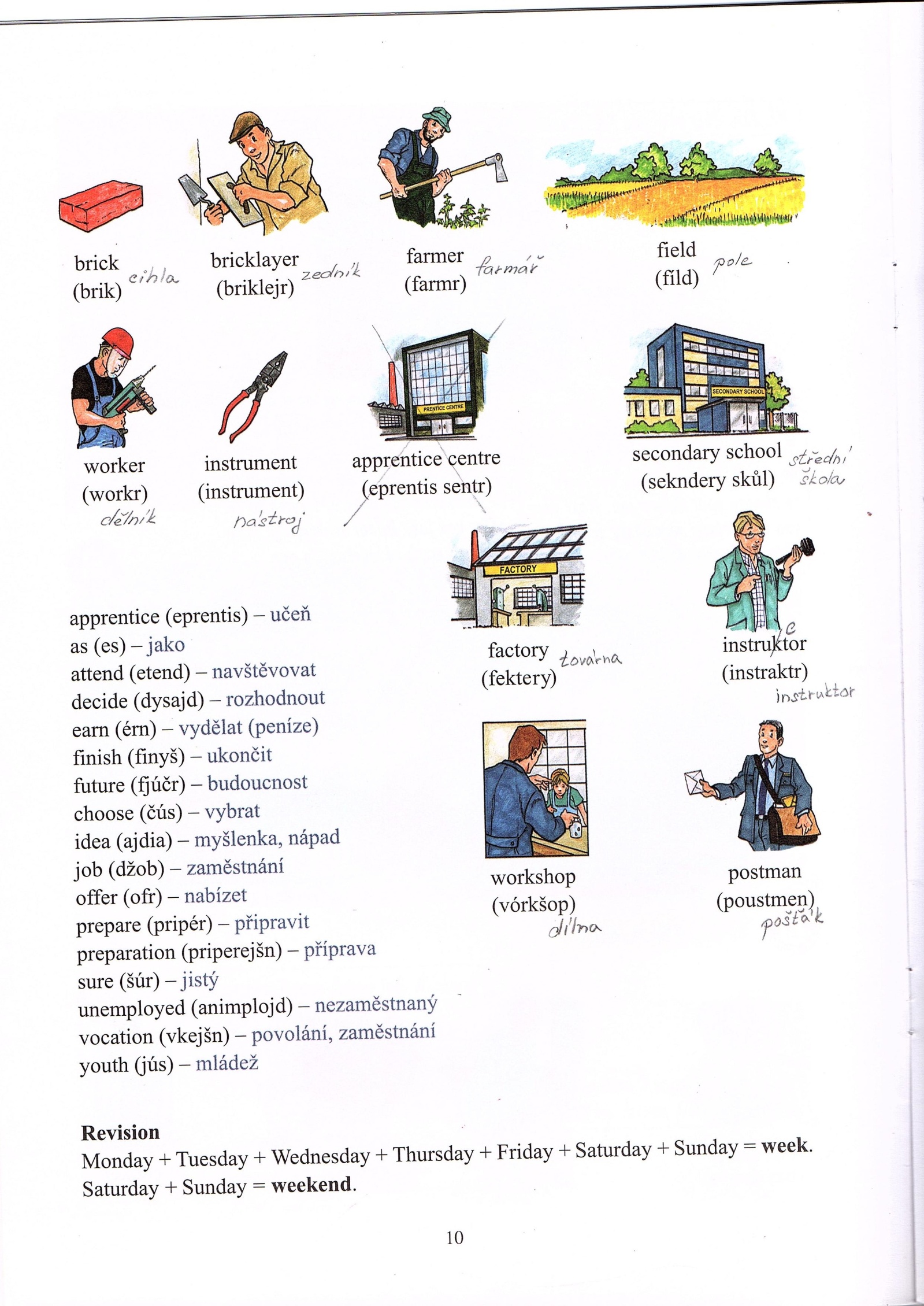 Zápis - dějepis:GOTICKÝ SLOH (12. – 15. století)Nejvýraznějším rysem gotiky je lomený oblouk.Najdeme ho nad okny, nad dveřmi, v klenbách.Dalším znakem je linie směřující ve štíhlých tvarech vzhůru.Významní gotičtí architekti: Petr Parléř, Matyáš z ArrasuNábytek byl dost jednoduchý – stoly, lavice, posteleNejsložitějším kusem bývaly truhly, kam se ukládaly šatyTruhlář – řemeslník, který vyráběl nábytekStopky spustit TEĎ!Jak rychle to zvládneš? A bude to správně?Je tady velká výzva! Jednotlivé úkoly jsou možná velmi jednoduché, ale splnit je úplně všechny za krátký čas, to vyžaduje velkou rychlost!Pojď na to, čas běží! Neztrácej čas s hloupostmi, hlavně si ale nejdřív celý text pečlivě přečti!!Tak rychle, máš jen 5 minut!Na zadní stranu papíru nakresli zdobené velikonoční vajíčko.Pod velikonoční vajíčko napiš nápis: Veselé Velikonoce.Podepiš se do pravého horního rohu papíru.Vedle svého podpisu namaluj kytičku.Prostředek kytičky vymaluj růžovou barvou, okvětní lístky duhově.Utrhni papíru všechny čtyři rohy.Zakroužkuj v celém textu na této straně všechna písmena: j, J.Doplň y/i: seš__t, noh__, koč__čka, n__kdo, d__vný, ř__čka.Spočítej, kolik  je v tomto obrázku trojúhelníků, odpověď napiš vedle.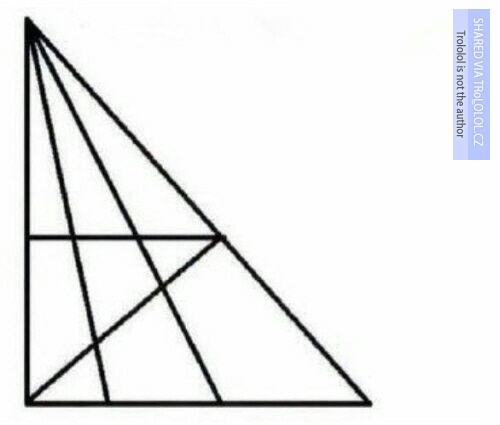  Vymysli větu přací, napiš ji na linku: _____________________________Opiš tato nesmyslná slova: krdlouc, pepeperosklosklon, ofrtmluchasůn___________________________________________________________Pokud jsi opravdu nejprve pouze četl/a a nic prozatím nedělal/a, máš vyhráno a nenechal/a ses na apríla nachytat! Teď všechno přeskoč a splň pouze úkol č. 3 a potom papír otoč popsanou stranou dolů. Hotovo!